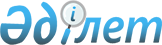 О бюджете Жарминского района на 2018-2020 годы
					
			Утративший силу
			
			
		
					Решение Жарминского районного маслихата Восточно-Казахстанской области от 27 декабря 2017 года № 17/144-VI. Зарегистрировано Департаментом юстиции Восточно-Казахстанской области 4 января 2018 года № 5385. Утратило силу решением Жарминского районного маслихата Восточно-Казахстанской области от 21 декабря 2018 года № 28/238-VI.
      О бюджете Жарминского района на 2018-2020 годы
      Сноска. Утратило силу решением Жарминского районного маслихата Восточно-Казахстанской области от 21.12.2018 № 28/238-VI (вводится в действие с 01.01.2019).
      Примечание РЦПИ.
      В тексте документа сохранена пунктуация и орфография оригинала.
      В соответствии со статьями 73, 75 Бюджетного кодекса Республики Казахстан от 4 декабря 2008 года, подпунктом 1) пункта 1 статьи 6 Закона Республики Казахстан от 23 января 2001 года "О местном государственном управлении и самоуправлении в Республике Казахстан", решением Восточно-Казахстанского областного маслихата от 13 декабря 2017 года № 16/176-VІ "Об областном бюджете на 2018-2020 годы" (зарегистрировано в Реестре государственной регистрации нормативных правовых актов за № 5341, опубликовано в эталонном контрольном банке нормативных правовых актов в электронном виде от 25 декабря 2017 года) Жарминский районный маслихат РЕШИЛ:
      1. Утвердить районный бюджет на 2018-2020 годы, согласно приложениям 1, 2 и 3 соответственно, в том числе на 2018 год в следующих объемах:
      1) доходы – 7269122,2 тысяч тенге, в том числе:
      налоговые поступления – 2257850,5тысяч тенге;
      неналоговые поступления –25669,4 тысяч тенге;
      поступления от продажи основного капитала – 38337,0 тысяч тенге;
      поступления трансфертов – 4947265,3 тысяч тенге;
      2) затраты – 7305727,6 тысяч тенге;
      3) чистое бюджетное кредитование – 43983,5 тысяч тенге, в том числе:
      бюджетные кредиты – 64155,5 тысяч тенге;
      погашение бюджетных кредитов – 20172,0 тысяч тенге;
      4) сальдо по операциям с финансовыми активами – 0,0 тенге, в том числе:
      приобретение финансовых активов – 0,0 тенге;
      5) дефицит (профицит) бюджета – -80588,9 тысяч тенге;
      6) финансирование дефицита (использование профицита) бюджета – 80588,9 тысяч тенге, в том числе:
      поступление займов – 64155,5 тысяч тенге;
      погашение займов – 20172,0 тысяч тенге;
      используемые остатки бюджетных средств – 36605,4 тысяч тенге.
      Сноска. Пункт 1 - в редакции решения Жарминского районного маслихата Восточно-Казахстанской области от 21.12.2018 № 28/241-VI (вводится в действие с 01.01.2018).
      2. Утвердить в районном бюджете объемы субвенций, поступаемых из областного бюджета в сумме 3684461,0 тысяч тенге.
      3. Принять к исполнению на 2018 год нормативы распределения доходов в бюджет района по социальному налогу, индивидуальному подоходному налогу с доходов, облагаемых у источника выплаты в размере 74 (семьдесят четыре) процентов, установленные решением Восточно-Казахстанского областного маслихата от 13 декабря 2017 года № 16/176-VІ "Об областном бюджете на 2018-2020 годы" (зарегистрировано в Реестре государственной регистрации нормативных правовых актов за № 5341).
      Сноска. Пункт 3 - в редакции решения Жарминского районного маслихата Восточно-Казахстанской области от 22.10.2018 № 26/225-VI (вводится в действие с 01.01.2018).
      4. Специалистам в области здравоохранения, социального обеспечения, образования, культуры, спорта и ветеринарии, являющимся гражданскими служащими и работающим в сельской местности, по решению местных представительных органов за счет бюджетных средств устанавливаются повышенные на двадцать пять процентов должностные оклады и тарифные ставки по сравнению с окладами и ставками гражданских служащих, занимающихся этими видами деятельности в городских условиях в соответствии с пунктами 9 статьи 139 Трудового кодекса Республики Казахстан от 23 ноября 2015 года. 
      Перечень должностей специалистов в области здравоохранения, социального обеспечения, образования, культуры, спорта и ветеринарии, являющихся гражданскими служащими и работающих в сельской местности, определяется местным исполнительным органом по согласованию с местным представительным органом.
      5. Утвердить бюджет на 2019 год в следующем объеме – 7113392,0 тысяч тенге согласно приложения 2.
      6. Утвердить бюджет на 2020 год в следующем объеме – 7611330,0 тысяч тенге, согласно приложения 3.
      7. Утвердить резерв местного исполнительного органа района на 2017 год в сумме 37000,0 тысяч тенге, согласно приложению 4.
      8. Учесть перечень местных бюджетных программ, не подлежащих к секвестру в процессе исполнения местных бюджетов на 2018 год, согласно приложению 5.
      9. Учесть перечень целевых текущих трансфертов и трансфертов на развитие из областного бюджета на 2018 год согласно приложению 6.
      10. Учесть перечень целевых текущих трансфертов и трансфертов на развитие из республиканского бюджета на 2018 год согласно приложению 7.
      11. Учесть перечень бюджетных программ развития районного бюджета на 2018-2020 годы с разделением на бюджетные программы, направленные на реализацию бюджетных инвестиционных проектов (программ) согласно приложению 8. 
      12. Учесть средства для реализации мер социальной поддержки специалистам социальной сферы сельских населенных пунктов на 2018 год согласно приложению 9.
      13. Настоящее решение вводится в действие с 1 января 2018 года.
      Председатель сессии      Э. Мурумбаев
      Секретарь Жарминского 
районного маслихата      А. Сахметжанова
      Приложение 1 к решению 
Жарминского 
районного маслихата 
№ 17/144-VІ 
от 27 декабря 2017 года
      Районный бюджет на 2018 год
      Сноска. Приложение 1 - в редакции решения Жарминского районного маслихата Восточно-Казахстанской области от 21.12.2018 № 28/241-VI (вводится в действие с 01.01.2018).
      Приложение 2 к решению 
Жарминского 
районногомаслихата 
№ 17/144-VІ 
от 27 декабря 2017 года
      Районный бюджет Жарминского района на 2019 год
      Приложение 3 к решению 
Жарминского 
районного маслихата 
№ 17/144-VІ 
от 27 декабря 2017 года
      Районный бюджет Жарминского района на 2020 год
      Приложение 4 к решению 
Жарминского районного 
маслихата № 17/144-VІ 
от 27 декабря 2017 года
      Резерв местного исполнительного органа района на 2018 год
      Сноска. Приложение 4 - в редакции решения Жарминского районного маслихата Восточно-Казахстанской области от 09.11.2018 № 27/232-VI (вводится в действие с 01.01.2018).
      Приложение 5 к решению 
Жарминского районного 
маслихата № 17/144-VІ 
от 27 декабря 2017 года
      Перечень местных бюджетных программ не подлежащих к секвестру в процессе исполнения местных бюджетов на 2018 год
      Приложение 6 к решению 
Жарминского районного 
маслихата № 17/144-VІ 
от 27 декабря 2017 года
      Перечень целевых текущих трансфертов и трансфертов на развитие из областного бюджета на 2018 год
      Сноска. Приложение 6 - в редакции решения Жарминского районного маслихата Восточно-Казахстанской области от 21.12.2018 № 28/241-VI (вводится в действие с 01.01.2018).
      Приложение 7 к решению 
Жарминского районного 
маслихата № 17/144-VІ 
от 27 декабря 2017 года
      Перечень целевых текущих трансфертов и трансфертов на развитие из республиканского бюджета на 2018 год
      Сноска. Приложение 7 - в редакции решения Жарминского районного маслихата Восточно-Казахстанской области от 21.12.2018 № 28/241-VI (вводится в действие с 01.01.2018).
      Приложение 8 к решению 
Жарминского районного 
маслихата № 17/144-VІ 
от 27 декабря 2017 года
      Перечень бюджетных программ на реализацию инвестиционных бюджетных проектов на 2018 -2020 годы
      Сноска. Приложение 8 - в редакции решения Жарминского районного маслихата Восточно-Казахстанской области от 21.12.2018 № 28/241-VI (вводится в действие с 01.01.2018).
      Приложение 9 к решению 
Жарминского районного 
маслихата № 17/144-VІ 
от 27 декабря 2017 года
      Предусмотренные средства для реализации мер социальной поддержки специалистам социальной сферы сельских населенных пунктов на 2018 год
      Сноска. Приложение 9 - в редакции решения Жарминского районного маслихата Восточно-Казахстанской области от 22.10.2018 № 26/225-VI (вводится в действие с 01.01.2018).
					© 2012. РГП на ПХВ «Институт законодательства и правовой информации Республики Казахстан» Министерства юстиции Республики Казахстан
				
Сумма, тыс.тенге
Категория
Категория
Категория
Категория
Категория
Сумма, тыс.тенге
Класс
Класс
Класс
Класс
Сумма, тыс.тенге
Подкласс
Подкласс
Подкласс
Сумма, тыс.тенге
Специфика
Специфика
Сумма, тыс.тенге
Наименование
Сумма, тыс.тенге
I. Доходы
7269122,2
1
Налоговые поступления
2257850,5
01
Подоходный налог
715160,2
2
Индивидуальный подоходный налог
715160,2
01
Индивидуальный подоходный налог с доходов, облагаемых у источника выплаты
694310,2
02
Индивидуальный подоходный налог с доходов, не облагаемых у источника выплаты
19999,0
05
Индивидуальный подоходный налог с доходов иностранных граждан, не облагаемых у источника выплаты
851,0
03
Социальный налог
588656,7
1
Социальный налог
588656,7
01
Социальный налог
588656,7
04
Hалоги на собственность
885366,0
1
Hалоги на имущество
838869,0
01
Налог на имущество юридических лиц и индивидуальных предпринимателей
838469,0
02
Налог на имущество с физических лиц
400,0
3
Земельный налог
6101,0
02
Земельный налог на земли населенных пунктов
570,0
09
Земельный налог, за исключением земельного налога на земли населенных пунктов
5531,0
4
Hалог на транспортные средства
36406,0
01
Hалог на транспортные средства с юридических лиц
2100,0
02
Hалог на транспортные средства с физических лиц
34306,0
5
Единый земельный налог
3990,0
01
Единый земельный налог
3990,0
05
Внутренние налоги на товары, работы и оказание услуги
58582,0
2
Акцизы
5731,0
84
Бензин (за исключением авиационного) и дизельное топливо, произведенных на территории Республики Казахстан
5731,0
3
Поступления за использование природных и других ресурсов
40091,0
15
Плата за пользование земельными участками
40091,0
4
Сборы за ведение предпринимательской и профессиональной деятельности
12720,0
02
Лицензионный сбор за право занятия отдельными видами деятельности
1350,0
29
Регистрационный сбор, зачисляемый в местный бюджет
4923,0
34
Плата за пользование лицензиями на занятие отдельными видами деятельности
6447,0
5
Налог на игорный бизнес
40,0
02
Фиксированный налог
40,0
08
Обязательные платежи, взимаемые за совершение юридически значимых действий и (или) выдачу документов уполномоченными на то государственными органами или должностными лицами
10085,6
1
Государственная пошлина
10085,6
26
Государственная пошлина, зачисляемая в местный бюджет
10085,6
2
Неналоговые поступления
25669,4
01
Доходы от государственной собственности
3068,9
1
Поступления части чистого дохода коммунальных государственных предприятий
992,0
02
Поступления части чистого дохода коммунальных государственных предприятий
992,0
5
Доходы от аренды имущества, находящегося в государственной собственности
1986,0
08
Доходы от аренды имущества коммунальной собственности района (города областного значения), за исключением доходов от аренды имущества коммунальной собственности района (города областного значения), находящегося в управлении акимов города районного значения, села, поселка, сельского округа
245,0
09
Доходы от аренды жилищ из жилищного фонда, находящегося в коммунальной собственности района (города областного значения), за исключением доходов от аренды государственного имущества, находящегося в управлении акимов города районного значения, села, поселка, сельского округа
1741,0
7
Вознаграждения по кредитам, выданным из государственного бюджета
90,9
13
Вознаграждения по кредитам, выданным из государственного бюджета физическим лицам
90,9
04
Штрафы, пени, санкции, взыскания, налагаемые государственными учреждениями, финансируемыми из государственного бюджета, а также содержащимися и финансируемыми из бюджета (сметы расходов) Национального Банка Республики Казахстан
171,0
1
Штрафы, пени, санкции, взыскания, налагаемые государственными учреждениями, финансируемыми из государственного бюджета, а также содержащимися и финансируемыми из бюджета (сметы расходов) Национального Банка Республики Казахстан, за исключением поступлений от организаций нефтяного сектора 
171,0
18
Штрафы, пени, санкции, взыскания по бюджетным кредитам (займам), выданным из местного бюджета специализированным организациям, физическим лицам
171,0
06
Прочие неналоговые поступления
22429,5
1
Прочие неналоговые поступления
22429,5
05
Поступления дебиторской, депонентской задолженности государственных учреждений, финансируемых из местного бюджета
11,6
07
Возврат неиспользованных средств, ранее полученных из местного бюджета
16573,3
09
Другие неналоговые поступления в местный бюджет
5844,6
3
Поступления от продажи основного капитала
38337,0
01
Продажа государственного имущества, закрепленного за государственными учреждениями
15060,0
1
Продажа государственного имущества, закрепленного за государственными учреждениями
15060,0
02
Поступления от продажи имущества, закрепленного за государственными учреждениями, финансируемыми из местного бюджета
15060,0
03
Продажа земли и нематериальных активов
23277,0
1
Продажа земли
20639,0
01
Поступления от продажи земельных участков
20639,0
2
Продажа нематериальных активов
2638,0
02
Плата за продажу права аренды земельных участков
2638,0
4
Поступления трансфертов
4947265,3
02
Трансферты из вышестоящих органов государственного управления
4947265,3
2
Трансферты из областного бюджета
4947265,3
01
Целевые текущие трансферты
494643,3
02
Целевые трансферты на развитие
768161,0
03
Субвенции
3684461,0
Функциональная группа
Функциональная группа
Функциональная группа
Функциональная группа
Функциональная группа
Функциональная группа
Сумма, тыс.тенге
Функциональная подгруппа
Функциональная подгруппа
Функциональная подгруппа
Функциональная подгруппа
Функциональная подгруппа
Сумма, тыс.тенге
Администратор бюджетных программ
Администратор бюджетных программ
Администратор бюджетных программ
Администратор бюджетных программ
Сумма, тыс.тенге
Программа
Программа
Программа
Сумма, тыс.тенге
Подпрограмма
Подпрограмма
Сумма, тыс.тенге
Наименование
Сумма, тыс.тенге
ІІ. Затраты
7305727,6
01
Государственные услуги общего характера
520002,8
1
Представительные, исполнительные и другие органы, выполняющие общие функции государственного управления
443037,8
112
Аппарат маслихата района (города областного значения)
26382,0
001
Услуги по обеспечению деятельности маслихата района (города областного значения)
26284,0
003
Капитальные расходы государственного органа 
98,0
122
Аппарат акима района (города областного значения)
150441,2
001
Услуги по обеспечению деятельности акима района (города областного значения)
139722,0
003
Капитальные расходы государственного органа
8074,0
113
Целевые текущие трансферты из местных бюджетов
2645,2
123
Аппарат акима района в городе, города районного значения, поселка, села, сельского округа
266214,6
001
Услуги по обеспечению деятельности акима района в городе, города районного значения, поселка, села, сельского округа
256608,6
011
За счет трансфертов из республиканского бюджета
0,0
015
За счет средств местного бюджета
256608,6
022
Капитальные расходы государственного органов
9606,0
2
Финансовая деятельность
23754,0
452
Отдел финансов района (города областного значения)
23754,0
001
Услуги по реализации государственной политики в области исполнения бюджета и управления коммунальной собственностью района (города областного значения)
21863,0
003
Проведение оценки имущества в целях налогообложения
1363,0
010
Приватизация, управление коммунальным имуществом, постприватизационная деятельность и регулирование споров, связанных с этим
280,0
018
Капитальные расходы государственного органа
248,0
5
Планирование и статистическая деятельность
53211,0
453
Отдел экономики и бюджетного планирования района (города областного значения)
25908,0
001
Услуги по реализации государственной политики в области формирования и развития экономической политики, системы государственного планирования
25198,0
004
Капитальные расходы государственного органа 
710,0
454
Отдел предпринимательства и сельского хозяйства района (города областного значения)
27303,0
001
Услуги по реализации государственной политики на местном уровне в области развития предпринимательства и сельского хозяйства
27170,0
007
Капитальные расходы государственного органа
133,0
02
Оборона
27240,0
1
Военные нужды
14591,0
122
Аппарат акима района (города областного значения)
14591,0
005
Мероприятия в рамках исполнения всеобщей воинской обязанности
14591,0
2
Организация работы по чрезвычайным ситуациям
12649,0
122
Аппарат акима района (города областного значения)
12649,0
006
Предупреждение и ликвидация чрезвычайных ситуаций масштаба района (города областного значения)
3662,0
007
Мероприятия по профилактике и тушению степных пожаров районного (городского) масштаба, а также пожаров в населенных пунктах, в которых не созданы органы государственной противопожарной службы
8987,0
03
Общественный порядок, безопасность, правовая, судебная, уголовно-исполнительная деятельность
0,0
9
Прочие услуги в области общественного порядка и безопасности
0,0
458
Отдел жилищно-коммунального хозяйства, пассажирского транспорта и автомобильных дорог района (города областного значения)
0,0
021
Обеспечение безопасности дорожного движения в населенных пунктах
0,0
04
Образование
3671201,7
1
Дошкольное воспитание и обучение
289599,0
464
Отдел образования района (города областного значения)
289599,0
009
Обеспечение деятельности организаций дошкольного воспитания и обучения
111711,0
040
Реализация государственного образовательного заказа в дошкольных организациях образования
177888,0
011
За счет трансфертов из республиканского бюджета
0,0
015
За счет средств местного бюджета
177888,0
2
Начальное, основное среднее и общее среднее образование
3170886,0
464
Отдел образования района (города областного значения)
3039203,0
003
Общеобразовательное обучение
2977070,0
011
За счет трансфертов из республиканского бюджета
156818,0
015
За счет средств местного бюджета
2820252,0
006
Дополнительное образование для детей
62133,0
465
Отдел физической культуры и спорта района (города областного значения)
131683,0
017
Дополнительное образование для детей и юношества по спорту
131683,0
9
Прочие услуги в области образования
210716,7
464
Отдел образования района (города областного значения)
210716,7
001
Услуги по реализации государственной политики на местном уровне в области образования 
22271,0
005
Приобретение и доставка учебников, учебно-методических комплексов для государственных учреждений образования района (города областного значения)
103411,7
007
Проведение школьных олимпиад, внешкольных мероприятий и конкурсов районного (городского) масштаба
1480,0
012
Капитальные расходы государственного органа 
0,0
015
Ежемесячная выплаты денежных средств опекунам (попечителям) на содержание ребенка-сироты (детей-сирот), и ребенка (детей), оставшегося без попечения родителей 
15724,0
022
Выплата единовременных денежных средств казахстанским гражданам, усыновившим (удочерившим) ребенка (детей)-сироту и ребенка (детей), оставшегося без попечения родителей 
0,0
023
Методическая работа
22100,0
067
Капитальные расходы подведомственных государственных учреждений и организаций
45730,0
06
Социальная помощь и социальное обеспечение
435641,0
1
Социальное обеспечение
70687,0
451
Отдел занятости и социальных программ района (города областного значения)
69037,0
005
Государственная адресная социальная помощь
69037,0
011
За счет трансфертов из республиканского бюджета
36537,0
015
За счет средств местного бюджета
32500,0
016
Государственные пособия на детей до 18 лет
0,0
025
Внедрение обусловленной денежной помощи по проекту "Өрлеу"
0,0
011
За счет трансфертов из республиканского бюджета
0,0
015
За счет средств местного бюджета
0,0
464
Отдел образования района (города областного значения)
1650,0
030
Содержание ребенка (детей), переданного патронатным воспитателям
1650,0
2
Социальная помощь
331242,0
451
Отдел занятости и социальных программ района (города областного значения)
331242,0
002
Программа занятости
95478,0
011
За счет трансфертов из республиканского бюджета
37724,0
100
Общественные работы
35647,0
101
Профессиональная подготовка и переподготовка безработных
10035,0
102
Дополнительные меры по социальной защите граждан в сфере занятости населения
12072,0
004
Оказание социальной помощи на приобретение топлива специалистам здравоохранения, образования, социального обеспечения, культуры, спорта и ветеринарии в сельской местности в соответствии с законодательством Республики Казахстан
27912,0
006
Оказание жилищной помощи
10500,0
007
Социальная помощь отдельным категориям нуждающихся граждан по решениям местных представительных органов
44288,0
010
Материальное обеспечение детей-инвалидов, воспитывающихся и обучающихся на дому
3204,0
014
Оказание социальной помощи нуждающимся гражданам на дому
96085,0
011
За счет трансфертов из республиканского бюджета
0,0
015
За счет средств местного бюджета
96085,0
017
Обеспечение нуждающихся инвалидов обязательными гигиеническими средствами и предоставление услуг специалистами жестового языка, индивидуальными помощниками в соответствии с индивидуальной программой реабилитации инвалида
16970,0
011
За счет трансфертов из республиканского бюджета
7183,0
015
За счет средств местного бюджета
9787,0
023
Обеспечение деятельности центров занятости населения
36805,0
011
За счет трансфертов из республиканского бюджета
14274,0
015
За счет средств местного бюджета
22531,0
9
Прочие услуги в области социальной помощи и социального обеспечения
33712,0
451
Отдел занятости и социальных программ района (города областного значения)
33712,0
001
Услуги по реализации государственной политики на местном уровне в области обеспечения занятости и реализации социальных программ для населения
28570,0
011
Оплата услуг по зачислению, выплате и доставке пособий и других социальных выплат
1401,0
021
Капитальные расходы государственного органа 
0,0
067
Капитальные расходы подведомственных государственных учреждений и организаций
3741,0
07
Жилищно-коммунальное хозяйство
1015245,0
1
Жилищное хозяйство
72020,0
458
Отдел жилищно-коммунального хозяйства, пассажирского транспорта и автомобильных дорог района (города областного значения)
42200,0
004
Обеспечение жильем отдельных категорий граждан
42200,0
463
Отдел земельных отношений района (города областного значения)
29820,0
016
Изъятие земельных участков для государственных нужд
29820,0
011
За счет трансфертов из республиканского бюджета
29820,0
464
Отдел образования района (города областного значения)
0,0
026
Ремонт объектов городов и сельских населенных пунктов в рамках Программы развития продуктивной занятости и массового предпринимательства
0,0
2
Коммунальное хозяйство
867839,0
458
Отдел жилищно-коммунального хозяйства, пассажирского транспорта и автомобильных дорог района (города областного значения)
98789,0
012
Функционирование системы водоснабжения и водоотведения
98789,0
029
Развитие системы водоснабжения и водоотведения 
0,0
011
За счет трансфертов из республиканского бюджета
0,0
015
За счет средств местного бюджета
0,0
466
Отдел архитектуры, градостроительства и строительства района (города областного значения)
769050,0
005
Развитие коммунального хозяйства
801,0
006
Развитие системы водоснабжения и водоотведения
10088,0
011
За счет трансфертов из республиканского бюджета
0,0
015
За счет средств местного бюджета
10088,0
058
Развитие системы водоснабжения и водоотведения в сельских населенных пунктах
758161,0
011
За счет трансфертов из республиканского бюджета
694904,0
015
За счет средств местного бюджета
63257,0
3
Благоустройство населенных пунктов
75386,0
123
Аппарат акима района в городе, города районного значения, поселка, села, сельского округа
28751,0
008
Освещение улиц населенных пунктов
10417,0
009
Обеспечение санитарии населенных пунктов
115,0
011
Благоустройство и озеленение населенных пунктов
18219,0
458
Отдел жилищно-коммунального хозяйства, пассажирского транспорта и автомобильных дорог района (города областного значения)
46635,0
015
Освещение улиц в населенных пунктах
15560,0
016
Обеспечение санитарии населенных пунктов
219,0
017
Содержание мест захоронений и захоронение безродных
222,0
018
Благоустройство и озеленение населенных пунктов
30634,0
08
Культура, спорт, туризм и информационное пространство
440369,7
1
Деятельность в области культуры
246103,0
455
Отдел культуры и развития языков района (города областного значения)
246103,0
003
Поддержка культурно-досуговой работы
246103,0
2
Спорт
49185,0
465
Отдел физической культуры и спорта района (города областного значения)
49185,0
001
Услуги по реализации государственной политики на местном уровне в сфере физической культуры и спорта
12625,0
004
Капитальные расходы государственного органа 
382,0
005
Развитие массового спорта и национальных видов спорта 
1964,0
006
Проведение спортивных соревнований на районном (города областного значения) уровне
7580,0
007
Подготовка и участие членов сборных команд района (города областного значения) по различным видам спорта на областных спортивных соревнованиях
26634,0
032
Капитальные расходы подведомственных государственных учреждений и организаций
0,0
466
Отдел архитектуры, градостроительства и строительства района (города областного значения)
0,0
008
Развитие объектов спорта 
0,0
3
Информационное пространство
61409,7
455
Отдел культуры и развития языков района (города областного значения)
44255,7
006
Функционирование районных (городских) библиотек
42486,7
007
Развитие государственного языка и других языков народа Казахстана
1769,0
456
Отдел внутренней политики района (города областного значения)
17154,0
002
Услуги по проведению государственной информационной политики 
17154,0
9
Прочие услуги по организации культуры, спорта, туризма и информационного пространства
83672,0
455
Отдел культуры и развития языков района (города областного значения)
18354,0
001
Услуги по реализации государственной политики на местном уровне в области развития языков и культуры
18354,0
010
Капитальные расходы государственного органа 
0,0
032
Капитальные расходы подведомственных государственных учреждений и организаций
0,0
456
Отдел внутренней политики района (города областного значения)
65318,0
001
Услуги по реализации государственной политики на местном уровне в области информации, укрепления государственности и формирования социального оптимизма граждан
39370,0
003
Реализация мероприятий в сфере молодежной политики
20535,0
006
Капитальные расходы государственного органа 
5413,0
10
Сельское, водное, лесное, рыбное хозяйство, особо охраняемые природные территории, охрана окружающей среды и животного мира, земельные отношения
253498,6
1
Сельское хозяйство
237732,6
466
Отдел архитектуры, градостроительства и строительства района (города областного значения)
30714,0
010
Развитие объектов сельского хозяйства
30714,0
453
Отдел экономики и бюджетного планирования района (города областного значения)
13608,0
099
Реализация мер по оказанию социальной поддержки специалистов
13608,0
473
Отдел ветеринарии района (города областного значения)
193410,6
001
Услуги по реализации государственной политики на местном уровне в сфере ветеринарии
26280,6
003
Капитальные расходы государственного органа 
500,0
007
Организация отлова и уничтожения бродячих собак и кошек
2841,0
008
Возмещение владельцам стоимости изымаемых и уничтожаемых больных животных, продуктов и сырья животного происхождения
3978,0
009
Проведение ветеринарных мероприятий по энзоотическим болезням животных
1003,0
011
Проведение противоэпизоотических мероприятий
158808,0
6
Земельные отношения
15766,0
463
Отдел земельных отношений района (города областного значения)
15766,0
001
Услуги по реализации государственной политики в области регулирования земельных отношений на территории района (города областного значения)
14466,0
006
Землеустройство, проводимое при установлении границ районов, городов областного значения, районного значения, сельских округов, поселков, сел
1092,0
007
Капитальные расходы государственного органа
208,0
11
Промышленность, архитектурная, градостроительная и строительная деятельность
24572,0
2
Архитектурная, градостроительная и строительная деятельность
24572,0
466
Отдел архитектуры, градостроительства и строительства района (города областного значения)
24572,0
001
Услуги по реализации государственной политики в области строительства, улучшения архитектурного облика городов, районов и населенных пунктов области и обеспечению рационального и эффективного градостроительного освоения территории района (города областного значения)
24222,0
015
Капитальные расходы государственного органа 
350,0
12
Транспорт и коммуникации
371333,0
1
Автомобильный транспорт
361633,0
458
Отдел жилищно-коммунального хозяйства, пассажирского транспорта и автомобильных дорог района (города областного значения)
361633,0
023
Обеспечение функционирования автомобильных дорог
69354,0
045
Капитальный и средний ремонт автомобильных дорог районного значения и улиц населенных пунктов
292279,0
9
Прочие услуги в сфере транспорта и коммуникации 
9700,0
458
Отдел жилищно-коммунального хозяйства, пассажирского транспорта и автомобильных дорог района (города областного значения)
9700,0
024
Организация внутрипоселковых (внутригородских) пригородных и внутрирайонных общественных пассажирских перевозок
9700,0
13
Прочие
182094,8
3
Поддержка предпринимательской деятельности и защита конкуренции
900,0
454
Отдел предпринимательства и сельского хозяйства района (города областного значения)
900,0
006
Поддержка предпринимательской деятельности 
900,0
9
Прочие
181375,8
123
Аппарат акима района в городе, города районного значения, поселка, села, сельского округа
0,0
040
Реализация мер по содействию экономическому развитию регионов в рамках Программы развития регионов до 2020 года
0,0
452
Отдел финансов района (города областного значения)
15252,4
012
Резерв местного исполнительного органа района (города областного значения) 
15252,4
100
Чрезвычайный резерв местного исполнительного органа района (города областного значения) для ликвидации чрезвычайных ситуаций природного и техногенного характера на территории района (города областного значения)
0,0
101
Резерв местного исполнительного органа района (города областного значения) на неотложные затраты
15252,4
458
Отдел жилищно-коммунального хозяйства, пассажирского транспорта и автомобильных дорог района (города областного значения)
165942,4
001
Услуги по реализации государственной политики на местном уровне в области жилищно-коммунального хозяйства, пассажирского транспорта и автомобильных дорог 
59445,0
013
Капитальные расходы государственного органа 
6466,0
113
Целевые текущие трансферты из местных бюджетов
100031,4
14
Обслуживание долга
90,9
1
Обслуживание долга
90,9
452
Отдел финансов района (города областного значения)
90,9
013
Обслуживание долга местных исполнительных органов по выплате вознаграждений и иных платежей по займам из областного бюджета
90,9
15
Трансферты
359184,1
1
Трансферты
359184,1
452
Отдел финансов района (города областного значения)
359184,1
006
Возврат неиспользованных (недоиспользованных) целевых трансфертов
1103,1
024
Целевые текущие трансферты в вышестоящие бюджеты в связи с передачей функций государственных органов из нижестоящего уровня государственного управления в вышестоящий
201330,0
038
Субвенции
123751,0
051
Трансферты органам местного самоуправления
33000,0
III. Чистое бюджетное кредитование
43983,5
Бюджетные кредиты
64155,5
07
Жилищно-коммунальное хозяйство
0,0
2
Коммунальное хозяйство
0,0
458
Отдел жилищно-коммунального хозяйства, пассажирского транспорта и автомобильных дорог района (города областного значения)
0,0
053
Кредитование на реконструкцию и строительство систем тепло-, водоснабжения и водоотведения
0,0
015
За счет средств местного бюджета
0,0
033
За счет кредитования из средств целевого трансферта из Национального фонда Республики Казахстан
0,0
10
Сельское, водное, лесное, рыбное хозяйство, особо охраняемые природные территории, охрана окружающей среды и животного мира, земельные отношения
64155,5
1
Сельское хозяйство
64155,5
453
Отдел экономики и бюджетного планирования района (города областного значения)
64155,5
006
Бюджетные кредиты для реализации мер социальной поддержки специалистов
64155,5
013
За счет кредитов из республиканского бюджета
64155,5
015
За счет средств местного бюджета
0,0
5
Погашение бюджетных кредитов
20172,0
01
Погашение бюджетных кредитов
20172,0
1
Погашение бюджетных кредитов, выданных из государственного бюджета
20172,0
13
Погашение бюджетных кредитов, выданных из местного бюджета физическим лицам
20172,0
 IV. Сальдо по операциям с финансовыми активами
0,0
Приобретение финансовых активов
0,0
13
Прочие
5254,0
9
Прочие
5254,0
458
Отдел жилищно-коммунального хозяйства, пассажирского транспорта и автомобильных дорог района (города областного значения)
5254,0
065
Формирование или увеличение уставного капитала юридических лиц
5254,0
V. Дефицит (профицит) бюджета
-80588,9
VI. Финансирование дефицита (использование профицита) бюджета
80588,9
7
Поступления займов
64155,5
01
Внутренние государственные займы
64155,5
2
Договоры займа
64155,5
03
Займы, получаемые местным исполнительным органом района (города областного значения)
64155,5
16
Погашение займов
20172,0
1
Погашение займов
20172,0
452
Отдел финансов района (города областного значения)
20172,0
008
Погашение долга местного исполнительного органа перед вышестоящим бюджетом
20172,0
8
Используемые остатки бюджетных средств 
36605,4
01
Остатки бюджетных средств 
36605,4
1
Свободные остатки бюджетных средств
36605,4
01
Свободные остатки бюджетных средств
36605,4
Сумма, тыс.тенге
Категория
Категория
Категория
Категория
Категория
Сумма, тыс.тенге
Класс
Класс
Класс
Класс
Сумма, тыс.тенге
Подкласс
Подкласс
Подкласс
Сумма, тыс.тенге
Специфика
Специфика
Сумма, тыс.тенге
Наименование
Сумма, тыс.тенге
I. Доходы
7113392
1
Налоговые поступления
1980875
01
Подоходный налог
836740
2
Индивидуальный подоходный налог
836740
01
Индивидуальный подоходный налог с доходов, облагаемых у источника выплаты
834600
02
Индивидуальный подоходный налог с доходов, не облагаемых у источника выплаты
2140
03
Социальный налог
667680
1
Социальный налог
667680
01
Социальный налог
667680
04
Hалоги на собственность
369208
1
Hалоги на имущество
326889
01
Налог на имущество юридических лиц и индивидуальных предпринимателей
326461
4
Hалог на транспортные средства
30495
01
Hалог на транспортные средства с юридических лиц
2247
02
Hалог на транспортные средства с физических лиц
28248
5
Единый земельный налог
5864
01
Единый земельный налог
5864
05
Внутренние налоги на товары, работы и оказание услуги
96564
2
Акцизы
6060
84
Бензин (за исключением авиационного) и дизельное топливо, произведенных на территории Республики Казахстан
6060
3
Поступления за использование природных и других ресурсов
71690
15
Плата за пользование земельными участками
71690
4
Сборы за ведение предпринимательской и профессиональной деятельности
18629
02
Лицензионный сбор за право занятия отдельными видами деятельности
12851
29
Регистрационный сбор, зачисляемый в местный бюджет
5778
08
Обязательные платежи, взимаемые за совершение юридически значимых действий и (или) выдачу документов уполномоченными на то государственными органами или должностными лицами
10683
1
Государственная пошлина
10683
26
Государственная пошлина, зачисляемая в местный бюджет
10683
2
Неналоговые поступления
8685
01
Доходы от государственной собственности
5958
5
Доходы от аренды имущества, находящегося в государственной собственности
2679
08
Доходы от аренды имущества коммунальной собственности района (города областного значения), за исключением доходов от аренды имущества коммунальной собственности района (города областного значения), находящегося в управлении акимов города районного значения, села, поселка, сельского округа
629
09
Доходы от аренды жилищ из жилищного фонда, находящегося в коммунальной собственности района (города областного значения), за исключением доходов от аренды государственного имущества, находящегося в управлении акимов города районного значения, села, поселка, сельского округа
2050
04
Штрафы, пени, санкции, взыскания, налагаемые государственными учреждениями, финансируемыми из государственного бюджета, а также содержащимися и финансируемыми из бюджета (сметы расходов) Национального Банка Республики Казахстан 
303
1
Штрафы, пени, санкции, взыскания, налагаемые государственными учреждениями, финансируемыми из государственного бюджета, а также содержащимися и финансируемыми из бюджета (сметы расходов) Национального Банка Республики Казахстан, за исключением поступлений от организаций нефтяного сектора 
303
18
Штрафы, пени, санкции, взыскания по бюджетным кредитам (займам), выданным из местного бюджета специализированным организациям, физическим лицам
303
06
Прочие неналоговые поступления
2425
1
Прочие неналоговые поступления
2425
09
Другие неналоговые поступления в местный бюджет
2425
3
Поступления от продажи основного капитала
64012
01
Продажа государственного имущества, закрепленного за государственными учреждениями
7838
1
Продажа государственного имущества, закрепленного за государственными учреждениями
7838
02
Поступления от продажи имущества, закрепленного за государственными учреждениями, финансируемыми из местного бюджета
7838
03
Продажа земли и нематериальных активов
56174
1
Продажа земли
55231
01
Поступления от продажи земельных участков
55231
2
Продажа нематериальных активов
943
02
Плата за продажу права аренды земельных участков 
943
4
Поступления трансфертов
5059820
02
Трансферты из вышестоящих органов государственного управления
5059820
2
Трансферты из областного бюджета
5059820
01
Целевые текущие трансферты
373886
02
Целевые трансферты на развитие
743561
03
Субвенции
3684461
Функциональная группа
Функциональная группа
Функциональная группа
Функциональная группа
Функциональная группа
Функциональная группа
Сумма, тыс.тенге
Функциональная подгруппа
Функциональная подгруппа
Функциональная подгруппа
Функциональная подгруппа
Функциональная подгруппа
Сумма, тыс.тенге
Администратор бюджетных программ
Администратор бюджетных программ
Администратор бюджетных программ
Администратор бюджетных программ
Сумма, тыс.тенге
Программа
Программа
Программа
Сумма, тыс.тенге
Подпрограмма
Подпрограмма
Сумма, тыс.тенге
Наименование
Сумма, тыс.тенге
ІІ. Затраты
7113392
01
Государственные услуги общего характера
504871
1
Представительные, исполнительные и другие органы, выполняющие общие функции государственного управления
423360
112
Аппарат маслихата района (города областного значения)
23371
001
Услуги по обеспечению деятельности маслихата района (города областного значения)
23266
003
Капитальные расходы государственного органа 
105
122
Аппарат акима района (города областного значения)
151264
001
Услуги по обеспечению деятельности акима района (города областного значения)
143552
003
Капитальные расходы государственного органа
6373
123
Аппарат акима района в городе, города районного значения, поселка, села, сельского округа
248726
001
Услуги по обеспечению деятельности акима района в городе, города районного значения, поселка, села, сельского округа
241589
022
Капитальные расходы государственного органов
7137
2
Финансовая деятельность
21712
452
Отдел финансов района (города областного значения)
21712
001
Услуги по реализации государственной политики в области исполнения бюджета и управления коммунальной собственностью района (города областного значения)
19577
003
Проведение оценки имущества в целях налогообложения
1549
010
Приватизация, управление коммунальным имуществом, постприватизационная деятельность и регулирование споров, связанных с этим
535
018
Капитальные расходы государственного органа
51
5
Планирование и статистическая деятельность
59798
453
Отдел экономики и бюджетного планирования района (города областного значения)
34175
001
Услуги по реализации государственной политики в области формирования и развития экономической политики, системы государственного планирования
25615
004
Капитальные расходы государственного органа 
8560
454
Отдел предпринимательства и сельского хозяйства района (города областного значения)
25623
001
Услуги по реализации государственной политики на местном уровне в области развития предпринимательства и сельского хозяйства
25623
007
Капитальные расходы государственного органа
0
02
Оборона
33520
1
Военные нужды
21925
122
Аппарат акима района (города областного значения)
21925
005
Мероприятия в рамках исполнения всеобщей воинской обязанности
21925
2
Организация работы по чрезвычайным ситуациям
11595
122
Аппарат акима района (города областного значения)
11595
006
Предупреждение и ликвидация чрезвычайных ситуаций масштаба района (города областного значения)
3421
007
Мероприятия по профилактике и тушению степных пожаров районного (городского) масштаба, а также пожаров в населенных пунктах, в которых не созданы органы государственной противопожарной службы
8174
03
Общественный порядок, безопасность, правовая, судебная, уголовно-исполнительная деятельность
0
9
Прочие услуги в области общественного порядка и безопасности
0
458
Отдел жилищно-коммунального хозяйства, пассажирского транспорта и автомобильных дорог района (города областного значения)
0
021
Обеспечение безопасности дорожного движения в населенных пунктах
0
04
Образование
3789374
1
Дошкольное воспитание и обучение
309209
464
Отдел образования района (города областного значения)
309209
009
Обеспечение деятельности организаций дошкольного воспитания и обучения
117700
040
Реализация государственного образовательного заказа в дошкольных организациях образования
191509
2
Начальное, основное среднее и общее среднее образование
3304981
464
Отдел образования района (города областного значения)
3177202
003
Общеобразовательное обучение
3110525
006
Дополнительное образование для детей
66677
465
Отдел физической культуры и спорта района (города областного значения)
127778
017
Дополнительное образование для детей и юношества по спорту
127778
9
Прочие услуги в области образования
175837
464
Отдел образования района (города областного значения)
175837
001
Услуги по реализации государственной политики на местном уровне в области образования 
13294
005
Приобретение и доставка учебников, учебно-методических комплексов для государственных учреждений образования района (города областного значения)
127912
007
Проведение школьных олимпиад, внешкольных мероприятий и конкурсов районного (городского) масштаба
2689
012
Капитальные расходы государственного органа 
0
015
Ежемесячная выплаты денежных средств опекунам (попечителям) на содержание ребенка-сироты (детей-сирот), и ребенка (детей), оставшегося без попечения родителей 
19253
022
Выплата единовременных денежных средств казахстанским гражданам, усыновившим (удочерившим) ребенка (детей)-сироту и ребенка (детей), оставшегося без попечения родителей 
0
067
Капитальные расходы подведомственных государственных учреждений и организаций
12690
06
Социальная помощь и социальное обеспечение
480163
1
Социальное обеспечение
68431
464
Отдел образования района (города областного значения)
1611
030
Содержание ребенка (детей), переданного патронатным воспитателям
1611
2
Социальная помощь
380015
451
Отдел занятости и социальных программ района (города областного значения)
380015
002
Программа занятости
130175
011
За счет трансфертов из республиканского бюджета
49480
100
Общественные работы
51207
101
Профессиональная подготовка и переподготовка безработных
12593
102
Дополнительные меры по социальной защите граждан в сфере занятости населения
16895
004
Оказание социальной помощи на приобретение топлива специалистам здравоохранения, образования, социального обеспечения, культуры, спорта и ветеринарии в сельской местности в соответствии с законодательством Республики Казахстан
29866
006
Оказание жилищной помощи
7490
007
Социальная помощь отдельным категориям нуждающихся граждан по решениям местных представительных органов
46978
010
Материальное обеспечение детей-инвалидов, воспитывающихся и обучающихся на дому
3428
014
Оказание социальной помощи нуждающимся гражданам на дому
89022
017
Обеспечение нуждающихся инвалидов обязательными гигиеническими средствами и предоставление услуг специалистами жестового языка, индивидуальными помощниками в соответствии с индивидуальной программой реабилитации инвалида
16586
023
Обеспечение деятельности центров занятости населения
56469
9
Прочие услуги в области социальной помощи и социального обеспечения
31717
451
Отдел занятости и социальных программ района (города областного значения)
31717
001
Услуги по реализации государственной политики на местном уровне в области обеспечения занятости и реализации социальных программ для населения
29897
011
Оплата услуг по зачислению, выплате и доставке пособий и других социальных выплат
1820
021
Капитальные расходы государственного органа 
0
067
Капитальные расходы подведомственных государственных учреждений и организаций
0
07
Жилищно-коммунальное хозяйство
875949
1
Жилищное хозяйство
16050
458
Отдел жилищно-коммунального хозяйства, пассажирского транспорта и автомобильных дорог района (города областного значения)
16050
004
Обеспечение жильем отдельных категорий граждан
16050
464
Отдел образования района (города областного значения)
0
026
Ремонт объектов в рамках развития городов и сельских населенных пунктов по Дорожной карте занятости 2020
0
2
Коммунальное хозяйство
822527
458
Отдел жилищно-коммунального хозяйства, пассажирского транспорта и автомобильных дорог района (города областного значения)
48150
012
Функционирование системы водоснабжения и водоотведения
32100
3
Благоустройство населенных пунктов
37372
123
Аппарат акима района в городе, города районного значения, поселка, села, сельского округа
15009
008
Освещение улиц населенных пунктов
13548
009
Обеспечение санитарии населенных пунктов
0
011
Благоустройство и озеленение населенных пунктов
1461
458
Отдел жилищно-коммунального хозяйства, пассажирского транспорта и автомобильных дорог района (города областного значения)
22363
015
Освещение улиц в населенных пунктах
0
016
Обеспечение санитарии населенных пунктов
535
017
Содержание мест захоронений и захоронение безродных
428
018
Благоустройство и озеленение населенных пунктов
21400
08
Культура, спорт, туризм и информационное пространство
381437
1
Деятельность в области культуры
195613
455
Отдел культуры и развития языков района (города областного значения)
195613
003
Поддержка культурно-досуговой работы
195613
2
Спорт
62075
465
Отдел физической культуры и спорта района (города областного значения)
40675
001
Услуги по реализации государственной политики на местном уровне в сфере физической культуры и спорта
11491
004
Капитальные расходы государственного органа 
0
005
Развитие массового спорта и национальных видов спорта 
3792
006
Проведение спортивных соревнований на районном (города областного значения) уровне
5545
007
Подготовка и участие членов сборных команд района (города областного значения) по различным видам спорта на областных спортивных соревнованиях
19847
466
Отдел архитектуры, градостроительства и строительства района (города областного значения)
21400
008
Развитие объектов спорта 
21400
3
Информационное пространство
61083
455
Отдел культуры и развития языков района (города областного значения)
42728
006
Функционирование районных (городских) библиотек
41474
007
Развитие государственного языка и других языков народа Казахстана
1254
456
Отдел внутренней политики района (города областного значения)
18355
002
Услуги по проведению государственной информационной политики 
18355
9
Прочие услуги по организации культуры, спорта, туризма и информационного пространства
62666
455
Услуги по реализации государственной политики на местном уровне в области развития языков и культуры
16144
001
Услуги по реализации государственной политики на местном уровне в области развития языков и культуры
16144
456
Отдел внутренней политики района (города областного значения)
46521
001
Услуги по реализации государственной политики на местном уровне в области информации, укрепления государственности и формирования социального оптимизма граждан
34161
003
Реализация мероприятий в сфере молодежной политики
12361
006
Капитальные расходы государственного органа 
0
10
Сельское, водное, лесное, рыбное хозяйство, особо охраняемые природные территории, охрана окружающей среды и животного мира, земельные отношения
246323
1
Сельское хозяйство
232465
453
Отдел экономики и бюджетного планирования района (города областного значения)
13865
099
Реализация мер по оказанию социальной поддержки специалистов
13865
473
Отдел ветеринарии района (города областного значения)
182220
001
Услуги по реализации государственной политики на местном уровне в сфере ветеринарии
26160
003
Капитальные расходы государственного органа 
535
007
Организация отлова и уничтожения бродячих собак и кошек
642
008
Возмещение владельцам стоимости изымаемых и уничтожаемых больных животных, продуктов и сырья животного происхождения
6153
009
Проведение ветеринарных мероприятий по энзоотическим болезням животных
0
011
Проведение противоэпизоотических мероприятий
148730
6
Земельные отношения
13858
463
Отдел земельных отношений района (города областного значения)
13858
001
Услуги по реализации государственной политики в области регулирования земельных отношений на территории района (города областного значения)
13858
007
Капитальные расходы государственного органа
0
11
Промышленность, архитектурная, градостроительная и строительная деятельность
19888
2
Архитектурная, градостроительная и строительная деятельность
19888
466
Отдел архитектуры, градостроительства и строительства района (города областного значения)
19888
001
Услуги по реализации государственной политики в области строительства, улучшения архитектурного облика городов, районов и населенных пунктов области и обеспечению рационального и эффективного градостроительного освоения территории района (города областного значения)
19888
12
Транспорт и коммуникации
238277
1
Автомобильный транспорт
232392
458
Отдел жилищно-коммунального хозяйства, пассажирского транспорта и автомобильных дорог района (города областного значения)
232392
023
Обеспечение функционирования автомобильных дорог
107000
045
Капитальный и средний ремонт автомобильных дорог районного значения и улиц населенных пунктов
125392
9
Прочие услуги в сфере транспорта и коммуникации 
5885
458
Отдел жилищно-коммунального хозяйства, пассажирского транспорта и автомобильных дорог района (города областного значения)
5885
024
Организация внутрипоселковых (внутригородских) пригородных и внутрирайонных общественных пассажирских перевозок
5885
13
Прочие
80053
3
Поддержка предпринимательской деятельности и защита конкуренции
963
454
Отдел предпринимательства и сельского хозяйства района (города областного значения)
963
006
Поддержка предпринимательской деятельности 
963
9
Прочие
79090
123
Аппарат акима района в городе, города районного значения, поселка, села, сельского округа
0
040
Реализация мер по содействию экономическому развитию регионов в рамках Программы "Развитие регионов" 
0
452
Отдел финансов района (города областного значения)
39590
012
Резерв местного исполнительного органа района (города областного значения) 
39590
100
Чрезвычайный резерв местного исполнительного органа района (города областного значения) для ликвидации чрезвычайных ситуаций природного и техногенного характера на территории района (города областного значения)
39590
458
Отдел жилищно-коммунального хозяйства, пассажирского транспорта и автомобильных дорог района (города областного значения)
39500
001
Услуги по реализации государственной политики на местном уровне в области жилищно-коммунального хозяйства, пассажирского транспорта и автомобильных дорог 
39500
013
Капитальные расходы государственного органа 
0
14
Обслуживание долга
94
1
Обслуживание долга
94
452
Отдел финансов района (города областного значения)
94
013
Обслуживание долга местных исполнительных органов по выплате вознаграждений и иных платежей по займам из областного бюджета
94
15
Трансферты
463444
1
Трансферты
463444
452
Отдел финансов района (города областного значения)
463444
006
Возврат неиспользованных (недоиспользованных) целевых трансфертов
0
024
Целевые текущие трансферты в вышестоящие бюджеты в связи с передачей функций государственных органов из нижестоящего уровня государственного управления в вышестоящий
231521
051
Трансферты органам местного самоуправления
42800
III. Чистое бюджетное кредитование
0
Бюджетные кредиты
0
10
Сельское, водное, лесное, рыбное хозяйство, особо охраняемые природные территории, охрана окружающей среды и животного мира, земельные отношения
0
1
Сельское хозяйство
0
453
Отдел экономики и бюджетного планирования района (города областного значения)
0
006
Бюджетные кредиты для реализации мер социальной поддержки специалистов
0
5
Погашение бюджетных кредитов
0
01
Погашение бюджетных кредитов
0
1
Погашение бюджетных кредитов, выданных из государственного бюджета
0
13
Погашение бюджетных кредитов, выданных из местного бюджета физическим лицам
0
 IV. Сальдо по операциям с финансовыми активами
0
Приобретение финансовых активов
0
13
Прочие
0
9
Прочие
0
458
Отдел жилищно-коммунального хозяйства, пассажирского транспорта и автомобильных дорог района (города областного значения)
0
065
Формирование или увеличение уставного капитала юридических лиц
0
V. Дефицит (профицит) бюджета
0
VI. Финансирование дефицита (использование профицита) бюджета
0
7
Поступления займов
0
01
Внутренние государственные займы
0
2
Договоры займа
0
03
Займы, получаемые местным исполнительным органом района (города областного значения)
0
16
Погашение займов
0
1
Погашение займов
0
452
Отдел финансов района (города областного значения)
0
008
Погашение долга местного исполнительного органа перед вышестоящим бюджетом
0
Сумма, тыс.тенге
Категория
Категория
Категория
Категория
Категория
Сумма, тыс.тенге
Класс
Класс
Класс
Класс
Сумма, тыс.тенге
Подкласс
Подкласс
Подкласс
Сумма, тыс.тенге
Специфика
Специфика
Сумма, тыс.тенге
Наименование
Сумма, тыс.тенге
I. Доходы
7611330
1
Налоговые поступления
2119536
01
Подоходный налог
895312
2
Индивидуальный подоходный налог
895312
01
Индивидуальный подоходный налог с доходов, облагаемых у источника выплаты
893022
02
Индивидуальный подоходный налог с доходов, не облагаемых у источника выплаты
2290
03
Социальный налог
714418
1
Социальный налог
714418
01
Социальный налог
714418
04
Hалоги на собственность
395052
1
Hалоги на имущество
349772
01
Налог на имущество юридических лиц и индивидуальных предпринимателей
349314
4
Hалог на транспортные средства
32630
01
Hалог на транспортные средства с юридических лиц
2404
02
Hалог на транспортные средства с физических лиц
30225
5
Единый земельный налог
6274
01
Единый земельный налог
6274
05
Внутренние налоги на товары, работы и оказание услуги
103324
2
Акцизы
6485
84
Бензин (за исключением авиационного) и дизельное топливо, произведенных на территории Республики Казахстан
6485
3
Поступления за использование природных и других ресурсов
76708
15
Плата за пользование земельными участками
76708
4
Сборы за ведение предпринимательской и профессиональной деятельности
19933
02
Лицензионный сбор за право занятия отдельными видами деятельности
13750
29
Регистрационный сбор, зачисляемый в местный бюджет
6182
08
Обязательные платежи, взимаемые за совершение юридически значимых действий и (или) выдачу документов уполномоченными на то государственными органами или должностными лицами
11431
1
Государственная пошлина
11431
26
Государственная пошлина, зачисляемая в местный бюджет
11431
2
Неналоговые поступления
9293
01
Доходы от государственной собственности
6375
5
Доходы от аренды имущества, находящегося в государственной собственности
2867
08
Доходы от аренды имущества коммунальной собственности района (города областного значения), за исключением доходов от аренды имущества коммунальной собственности района (города областного значения), находящегося в управлении акимов города районного значения, села, поселка, сельского округа
673
09
Доходы от аренды жилищ из жилищного фонда, находящегося в коммунальной собственности района (города областного значения), за исключением доходов от аренды государственного имущества, находящегося в управлении акимов города районного значения, села, поселка, сельского округа
2194
04
Штрафы, пени, санкции, взыскания, налагаемые государственными учреждениями, финансируемыми из государственного бюджета, а также содержащимися и финансируемыми из бюджета (сметы расходов) Национального Банка Республики Казахстан 
324
1
Штрафы, пени, санкции, взыскания, налагаемые государственными учреждениями, финансируемыми из государственного бюджета, а также содержащимися и финансируемыми из бюджета (сметы расходов) Национального Банка Республики Казахстан, за исключением поступлений от организаций нефтяного сектора 
324
18
Штрафы, пени, санкции, взыскания по бюджетным кредитам (займам), выданным из местного бюджета специализированным организациям, физическим лицам
324
06
Прочие неналоговые поступления
2594
1
Прочие неналоговые поступления
2594
09
Другие неналоговые поступления в местный бюджет
2594
3
Поступления от продажи основного капитала
68492
01
Продажа государственного имущества, закрепленного за государственными учреждениями
8386
1
Продажа государственного имущества, закрепленного за государственными учреждениями
8386
02
Поступления от продажи имущества, закрепленного за государственными учреждениями, финансируемыми из местного бюджета
8386
03
Продажа земли и нематериальных активов
60106
1
Продажа земли
59097
01
Поступления от продажи земельных участков
59097
2
Продажа нематериальных активов
1009
02
Плата за продажу права аренды земельных участков 
1009
4
Поступления трансфертов
5414008
02
Трансферты из вышестоящих органов государственного управления
5414008
2
Трансферты из областного бюджета
5414008
01
Целевые текущие трансферты
400058
02
Целевые трансферты на развитие
795610
03
Субвенции
3702051
Функциональная группа
Функциональная группа
Функциональная группа
Функциональная группа
Функциональная группа
Функциональная группа
Сумма, тыс.тенге
Функциональная подгруппа
Функциональная подгруппа
Функциональная подгруппа
Функциональная подгруппа
Функциональная подгруппа
Сумма, тыс.тенге
Администратор бюджетных программ
Администратор бюджетных программ
Администратор бюджетных программ
Администратор бюджетных программ
Сумма, тыс.тенге
Программа
Программа
Программа
Сумма, тыс.тенге
Подпрограмма
Подпрограмма
Сумма, тыс.тенге
Наименование
Сумма, тыс.тенге
ІІ. Затраты
7611330
01
Государственные услуги общего характера
540212
1
Представительные, исполнительные и другие органы, выполняющие общие функции государственного управления
452996
112
Аппарат маслихата района (города областного значения)
25007
001
Услуги по обеспечению деятельности маслихата района (города областного значения)
24895
003
Капитальные расходы государственного органа 
112
122
Аппарат акима района (города областного значения)
161852
001
Услуги по обеспечению деятельности акима района (города областного значения)
153601
003
Капитальные расходы государственного органа
6819
123
Аппарат акима района в городе, города районного значения, поселка, села, сельского округа
266137
001
Услуги по обеспечению деятельности акима района в городе, города районного значения, поселка, села, сельского округа
258500
022
Капитальные расходы государственного органов
7636
2
Финансовая деятельность
23232
452
Отдел финансов района (города областного значения)
23232
001
Услуги по реализации государственной политики в области исполнения бюджета и управления коммунальной собственностью района (города областного значения)
20947
003
Проведение оценки имущества в целях налогообложения
1658
010
Приватизация, управление коммунальным имуществом, постприватизационная деятельность и регулирование споров, связанных с этим
572
018
Капитальные расходы государственного органа
55
5
Планирование и статистическая деятельность
63984
453
Отдел экономики и бюджетного планирования района (города областного значения)
36567
001
Услуги по реализации государственной политики в области формирования и развития экономической политики, системы государственного планирования
27408
004
Капитальные расходы государственного органа 
9159
454
Отдел предпринимательства и сельского хозяйства района (города областного значения)
27417
001
Услуги по реализации государственной политики на местном уровне в области развития предпринимательства и сельского хозяйства
27417
007
Капитальные расходы государственного органа
0
02
Оборона
35866
1
Военные нужды
23460
122
Аппарат акима района (города областного значения)
23460
005
Мероприятия в рамках исполнения всеобщей воинской обязанности
23460
2
Организация работы по чрезвычайным ситуациям
12406
122
Аппарат акима района (города областного значения)
12406
006
Предупреждение и ликвидация чрезвычайных ситуаций масштаба района (города областного значения)
3660
007
Мероприятия по профилактике и тушению степных пожаров районного (городского) масштаба, а также пожаров в населенных пунктах, в которых не созданы органы государственной противопожарной службы
8746
03
Общественный порядок, безопасность, правовая, судебная, уголовно-исполнительная деятельность
0
9
Прочие услуги в области общественного порядка и безопасности
0
458
Отдел жилищно-коммунального хозяйства, пассажирского транспорта и автомобильных дорог района (города областного значения)
0
021
Обеспечение безопасности дорожного движения в населенных пунктах
0
04
Образование
4054630
1
Дошкольное воспитание и обучение
330853
464
Отдел образования района (города областного значения)
330853
009
Обеспечение деятельности организаций дошкольного воспитания и обучения
125939
040
Реализация государственного образовательного заказа в дошкольных организациях образования
204914
2
Начальное, основное среднее и общее среднее образование
3536329
464
Отдел образования района (города областного значения)
3399607
003
Общеобразовательное обучение
3328262
006
Дополнительное образование для детей
71344
465
Отдел физической культуры и спорта района (города областного значения)
136723
017
Дополнительное образование для детей и юношества по спорту
136723
9
Прочие услуги в области образования
188146
464
Отдел образования района (города областного значения)
188146
001
Услуги по реализации государственной политики на местном уровне в области образования 
14224
005
Приобретение и доставка учебников, учебно-методических комплексов для государственных учреждений образования района (города областного значения)
136866
007
Проведение школьных олимпиад, внешкольных мероприятий и конкурсов районного (городского) масштаба
2877
012
Капитальные расходы государственного органа 
0
015
Ежемесячная выплаты денежных средств опекунам (попечителям) на содержание ребенка-сироты (детей-сирот), и ребенка (детей), оставшегося без попечения родителей 
20600
022
Выплата единовременных денежных средств казахстанским гражданам, усыновившим (удочерившим) ребенка (детей)-сироту и ребенка (детей), оставшегося без попечения родителей 
0
067
Капитальные расходы подведомственных государственных учреждений и организаций
13579
06
Социальная помощь и социальное обеспечение
513774
1
Социальное обеспечение
73221
464
Отдел образования района (города областного значения)
1724
030
Содержание ребенка (детей), переданного патронатным воспитателям
1724
2
Социальная помощь
406616
451
Отдел занятости и социальных программ района (города областного значения)
406616
002
Программа занятости
139287
011
За счет трансфертов из республиканского бюджета
52944
100
Общественные работы
54791
101
Профессиональная подготовка и переподготовка безработных
13474
102
Дополнительные меры по социальной защите граждан в сфере занятости населения
18078
004
Оказание социальной помощи на приобретение топлива специалистам здравоохранения, образования, социального обеспечения, культуры, спорта и ветеринарии в сельской местности в соответствии с законодательством Республики Казахстан
31956
006
Оказание жилищной помощи
8014
007
Социальная помощь отдельным категориям нуждающихся граждан по решениям местных представительных органов
50267
010
Материальное обеспечение детей-инвалидов, воспитывающихся и обучающихся на дому
3668
014
Оказание социальной помощи нуждающимся гражданам на дому
95253
017
Обеспечение нуждающихся инвалидов обязательными гигиеническими средствами и предоставление услуг специалистами жестового языка, индивидуальными помощниками в соответствии с индивидуальной программой реабилитации инвалида
17747
023
Обеспечение деятельности центров занятости населения
60422
9
Прочие услуги в области социальной помощи и социального обеспечения
33937
451
Отдел занятости и социальных программ района (города областного значения)
33937
001
Услуги по реализации государственной политики на местном уровне в области обеспечения занятости и реализации социальных программ для населения
31990
011
Оплата услуг по зачислению, выплате и доставке пособий и других социальных выплат
1947
021
Капитальные расходы государственного органа 
0
067
Капитальные расходы подведомственных государственных учреждений и организаций
0
07
Жилищно-коммунальное хозяйство
937266
1
Жилищное хозяйство
17174
458
Отдел жилищно-коммунального хозяйства, пассажирского транспорта и автомобильных дорог района (города областного значения)
17174
004
Обеспечение жильем отдельных категорий граждан
17174
464
Отдел образования района (города областного значения)
0
026
Ремонт объектов в рамках развития городов и сельских населенных пунктов по Дорожной карте занятости 2020
0
2
Коммунальное хозяйство
880104
458
Отдел жилищно-коммунального хозяйства, пассажирского транспорта и автомобильных дорог района (города областного значения)
51521
012
Функционирование системы водоснабжения и водоотведения
34347
3
Благоустройство населенных пунктов
39988
123
Аппарат акима района в городе, города районного значения, поселка, села, сельского округа
16060
008
Освещение улиц населенных пунктов
14497
009
Обеспечение санитарии населенных пунктов
0
011
Благоустройство и озеленение населенных пунктов
1563
458
Отдел жилищно-коммунального хозяйства, пассажирского транспорта и автомобильных дорог района (города областного значения)
23928
015
Освещение улиц в населенных пунктах
0
016
Обеспечение санитарии населенных пунктов
572
017
Содержание мест захоронений и захоронение безродных
458
018
Благоустройство и озеленение населенных пунктов
22898
08
Культура, спорт, туризм и информационное пространство
408137
1
Деятельность в области культуры
209306
455
Отдел культуры и развития языков района (города областного значения)
209306
003
Поддержка культурно-досуговой работы
209306
2
Спорт
66420
465
Отдел физической культуры и спорта района (города областного значения)
43522
001
Услуги по реализации государственной политики на местном уровне в сфере физической культуры и спорта
12295
004
Капитальные расходы государственного органа 
0
005
Развитие массового спорта и национальных видов спорта 
4058
006
Проведение спортивных соревнований на районном (города областного значения) уровне
5933
007
Подготовка и участие членов сборных команд района (города областного значения) по различным видам спорта на областных спортивных соревнованиях
21237
466
Отдел архитектуры, градостроительства и строительства района (города областного значения)
22898
008
Развитие объектов спорта 
22898
3
Информационное пространство
65359
455
Отдел культуры и развития языков района (города областного значения)
45719
006
Функционирование районных (городских) библиотек
44377
007
Развитие государственного языка и других языков народа Казахстана
1342
456
Отдел внутренней политики района (города областного значения)
19640
002
Услуги по проведению государственной информационной политики 
19640
9
Прочие услуги по организации культуры, спорта, туризма и информационного пространства
67052
455
Услуги по реализации государственной политики на местном уровне в области развития языков и культуры
17274
001
Услуги по реализации государственной политики на местном уровне в области развития языков и культуры
17274
456
Отдел внутренней политики района (города областного значения)
49778
001
Услуги по реализации государственной политики на местном уровне в области информации, укрепления государственности и формирования социального оптимизма граждан
36552
003
Реализация мероприятий в сфере молодежной политики
13226
006
Капитальные расходы государственного органа 
0
10
Сельское, водное, лесное, рыбное хозяйство, особо охраняемые природные территории, охрана окружающей среды и животного мира, земельные отношения
263565
1
Сельское хозяйство
248738
453
Отдел экономики и бюджетного планирования района (города областного значения)
14836
099
Реализация мер по оказанию социальной поддержки специалистов
14836
473
Отдел ветеринарии района (города областного значения)
194975
001
Услуги по реализации государственной политики на местном уровне в сфере ветеринарии
27992
003
Капитальные расходы государственного органа 
572
007
Организация отлова и уничтожения бродячих собак и кошек
687
008
Возмещение владельцам стоимости изымаемых и уничтожаемых больных животных, продуктов и сырья животного происхождения
6583
009
Проведение ветеринарных мероприятий по энзоотическим болезням животных
0
011
Проведение противоэпизоотических мероприятий
159141
6
Земельные отношения
14828
463
Отдел земельных отношений района (города областного значения)
14828
001
Услуги по реализации государственной политики в области регулирования земельных отношений на территории района (города областного значения)
14828
007
Капитальные расходы государственного органа
0
11
Промышленность, архитектурная, градостроительная и строительная деятельность
21280
2
Архитектурная, градостроительная и строительная деятельность
21280
466
Отдел архитектуры, градостроительства и строительства района (города областного значения)
21280
001
Услуги по реализации государственной политики в области строительства, улучшения архитектурного облика городов, районов и населенных пунктов области и обеспечению рационального и эффективного градостроительного освоения территории района (города областного значения)
21280
12
Транспорт и коммуникации
254957
1
Автомобильный транспорт
248660
458
Отдел жилищно-коммунального хозяйства, пассажирского транспорта и автомобильных дорог района (города областного значения)
248660
023
Обеспечение функционирования автомобильных дорог
114490
045
Капитальный и средний ремонт автомобильных дорог районного значения и улиц населенных пунктов
134170
9
Прочие услуги в сфере транспорта и коммуникации 
6297
458
Отдел жилищно-коммунального хозяйства, пассажирского транспорта и автомобильных дорог района (города областного значения)
6297
024
Организация внутрипоселковых (внутригородских) пригородных и внутрирайонных общественных пассажирских перевозок
6297
13
Прочие
85657
3
Поддержка предпринимательской деятельности и защита конкуренции
1030
454
Отдел предпринимательства и сельского хозяйства района (города областного значения)
1030
006
Поддержка предпринимательской деятельности 
1030
9
Прочие
84626
123
Аппарат акима района в городе, города районного значения, поселка, села, сельского округа
0
040
Реализация мер по содействию экономическому развитию регионов в рамках Программы "Развитие регионов" 
0
452
Отдел финансов района (города областного значения)
42361
012
Резерв местного исполнительного органа района (города областного значения) 
42361
100
Чрезвычайный резерв местного исполнительного органа района (города областного значения) для ликвидации чрезвычайных ситуаций природного и техногенного характера на территории района (города областного значения)
42361
458
Отдел жилищно-коммунального хозяйства, пассажирского транспорта и автомобильных дорог района (города областного значения)
42265
001
Услуги по реализации государственной политики на местном уровне в области жилищно-коммунального хозяйства, пассажирского транспорта и автомобильных дорог 
42265
013
Капитальные расходы государственного органа 
0
14
Обслуживание долга
101
1
Обслуживание долга
101
452
Отдел финансов района (города областного значения)
101
013
Обслуживание долга местных исполнительных органов по выплате вознаграждений и иных платежей по займам из областного бюджета
101
15
Трансферты
495885
1
Трансферты
495885
452
Отдел финансов района (города областного значения)
495885
006
Возврат неиспользованных (недоиспользованных) целевых трансфертов
0
024
Целевые текущие трансферты в вышестоящие бюджеты в связи с передачей функций государственных органов из нижестоящего уровня государственного управления в вышестоящий
247728
051
Трансферты органам местного самоуправления
45796
III. Чистое бюджетное кредитование
0
Бюджетные кредиты
0
10
Сельское, водное, лесное, рыбное хозяйство, особо охраняемые природные территории, охрана окружающей среды и животного мира, земельные отношения
0
1
Сельское хозяйство
0
453
Отдел экономики и бюджетного планирования района (города областного значения)
0
006
Бюджетные кредиты для реализации мер социальной поддержки специалистов
0
5
Погашение бюджетных кредитов
0
01
Погашение бюджетных кредитов
0
1
Погашение бюджетных кредитов, выданных из государственного бюджета
0
13
Погашение бюджетных кредитов, выданных из местного бюджета физическим лицам
0
 IV. Сальдо по операциям с финансовыми активами
0
Приобретение финансовых активов
0
13
Прочие
0
9
Прочие
0
458
Отдел жилищно-коммунального хозяйства, пассажирского транспорта и автомобильных дорог района (города областного значения)
0
065
Формирование или увеличение уставного капитала юридических лиц
0
V. Дефицит (профицит) бюджета
0
VI. Финансирование дефицита (использование профицита) бюджета
0
7
Поступления займов
0
01
Внутренние государственные займы
0
2
Договоры займа
0
03
Займы, получаемые местным исполнительным органом района (города областного значения)
0
16
Погашение займов
0
1
Погашение займов
0
452
Отдел финансов района (города областного значения)
0
008
Погашение долга местного исполнительного органа перед вышестоящим бюджетом
0
№
Наименование
Сумма (тыс. тенге)
в том числе:
№
Наименование
Сумма (тыс. тенге)
Резерв местного исполнительного органа района на неотложные затраты
Всего
15252,4
15252,4
Жарминский район
15252,4
15252,4
Функциональная группа
Функциональная группа
Функциональная группа
Функциональная группа
Функциональная группа
Функциональная группа
Функциональная подгруппа
Функциональная подгруппа
Функциональная подгруппа
Функциональная подгруппа
Функциональная подгруппа
Администратор бюджетных программ
Администратор бюджетных программ
Администратор бюджетных программ
Администратор бюджетных программ
Программа
Программа
Программа
Подпрограмма
Подпрограмма
Наименование
04
Образование
2
Начальное, основное среднее и общее среднее образование
464
Отдел образования района (города областного значения)
003
Общеобразовательное обучение
Функциональная подгруппа
Функциональная подгруппа
Функциональная подгруппа
Функциональная подгруппа
Сумма (тыс.тенге)
Администратор бюджетных программ
Администратор бюджетных программ
Администратор бюджетных программ
Сумма (тыс.тенге)
Программа
Программа
Сумма (тыс.тенге)
Наименование
Сумма (тыс.тенге)
Всего
285544,3
01
Государственные услуги общего характера
876,2
122
Аппарат акима района (города областного значения)
876,2
113
Целевые текущие трансферты из местных бюджетов
876,2
04
Образование
128862,7
464
Отдел образования района (города областного значения)
128862,7
003
Общеобразовательное обучение
67381,0
005
Приобретение и доставка учебников, учебно-методических комплексов для государственных учреждений образования района (города областного значения)
53293,7
001
Услуги по реализации государственной политики на местном уровне в области образования 
8188,0
06
Социальная помощь и социальное обеспечение
43403,0
451
Отдел занятости и социальных программ района (города областного значения)
43403,0
002
Программа занятости
14788,0
007
Социальная помощь отдельным категориям нуждающихся граждан по решениям местных представительных органов
28615,0
07
Жилищно-коммунальное хозяйство
73257,0
466
Отдел архитектуры, градостроительства и строительства района (города областного значения)
73257,0
006
Развитие системы водоснабжения и водоотведения
10000,0
058
Развитие системы водоснабжения и водоотведения в сельских населенных пунктах
63257,0
10
Сельское, водное, лесное, рыбное хозяйство, особо охраняемые природные территории, охрана окружающей среды и животного мира, земельные отношения
4981,0
473
Отдел ветеринарии района (города областного значения)
4981,0
008
Возмещение владельцам стоимости изымаемых и уничтожаемых больных животных, продуктов и сырья животного происхождения
3978,0
009
Проведение ветеринарных мероприятий по энзоотическим болезням животных
1003,0
13
Прочие
34164,4
458
Отдел жилищно-коммунального хозяйства, пассажирского транспорта и автомобильных дорог района (города областного значения)
34164,4
113
Целевые текущие трансферты из местных бюджетов
34164,4
Функциональная группа
Функциональная группа
Функциональная группа
Функциональная группа
Функциональная группа
Функциональная группа
Сумма (тыс.тенге)
Функциональная подгруппа
Функциональная подгруппа
Функциональная подгруппа
Функциональная подгруппа
Функциональная подгруппа
Сумма (тыс.тенге)
Администратор бюджетных программ
Администратор бюджетных программ
Администратор бюджетных программ
Администратор бюджетных программ
Сумма (тыс.тенге)
Программа
Программа
Программа
Сумма (тыс.тенге)
Подпрограмма
Подпрограмма
Сумма (тыс.тенге)
Наименование
Сумма (тыс.тенге)
Всего
977260,0
04
Образование
156818,0
2
Начальное, основное среднее и общее среднее образование
156818,0
464
Отдел образования района (города областного значения)
156818,0
003
Общеобразовательное обучение
156818,0
011
За счет трансфертов из республиканского бюджета
156818,0
06
Социальная помощь и социальное обеспечение
95718,0
1
Социальное обеспечение
36537,0
451
Отдел занятости и социальных программ района (города областного значения)
36537,0
005
Государственная адресная социальная помощь
36537,0
011
За счет трансфертов из республиканского бюджета
36537,0
2
Социальная помощь
59181,0
451
Отдел занятости и социальных программ района (города областного значения)
59181,0
002
Программа занятости
37724,0
011
За счет трансфертов из республиканского бюджета
37724,0
017
Обеспечение нуждающихся инвалидов обязательными гигиеническими средствами и предоставление услуг специалистами жестового языка, индивидуальными помощниками в соответствии с индивидуальной программой реабилитации инвалида
7183,0
011
За счет трансфертов из республиканского бюджета
7183,0
023
Обеспечение деятельности центров занятости населения
14274,0
011
За счет трансфертов из республиканского бюджета
14274,0
07
Жилищно-коммунальное хозяйство
724724,0
1
Жилищное хозяйство
29820,0
463
Отдел земельных отношений района (города областного значения)
29820,0
016
Изъятие земельных участков для государственных нужд
29820,0
011
За счет трансфертов из республиканского бюджета
29820,0
2
Коммунальное хозяйство
694904,0
466
Отдел архитектуры, градостроительства и строительства района (города областного значения)
694904,0
058
Развитие системы водоснабжения и водоотведения в сельских населенных пунктах
694904,0
011
За счет трансфертов из республиканского бюджета
694904,0
Функциональная группа
Функциональная группа
Функциональная группа
Функциональная группа
Функциональная группа
Функциональная группа
Сумма (тыс.тенге)
Сумма (тыс.тенге)
Сумма (тыс.тенге)
Функциональная группа
Функциональная группа
Функциональная группа
Функциональная группа
Функциональная группа
Функциональная группа
2018
2019
2020
Функциональная подгруппа
Функциональная подгруппа
Функциональная подгруппа
Функциональная подгруппа
Функциональная подгруппа
2018
2019
2020
Администратор бюджетных программ
Администратор бюджетных программ
Администратор бюджетных программ
Администратор бюджетных программ
2018
2019
2020
Программа
Программа
Программа
2018
2019
2020
Подпрограмма
Подпрограмма
2018
2019
2020
Наименование
2018
2019
2020
Всего
798963,0
98000,0
0,0
07
Жилищно-коммунальное хозяйство
768249,0
98000,0
2
Коммунальное хозяйство
768249,0
98000,0
466
Отдел архитектуры, градостроительства и строительства района (города областного значения)
768249,0
98000,0
006
Развитие системы водоснабжения и водоотведения
10088,0
015
За счет средств местного бюджета
10088,0
Разработка ПСД на "Строительство очистных сооружений и канализационных сетей в городе Шар"
10088,0
058
Развитие системы водоснабжения и водоотведения в сельских населенных пунктах
758161,0
98000,0
011
За счет трансфертов из республиканского бюджета
694904,0
98000,0
Строительство водопровода в селе Жарык
209400,0
Реконструкция канализационной очистной станции в селе Калбатау
305504,0
Строительство водопровода в селе Каратобе
180000,0
98000,0
015
За счет средств местного бюджета
63257,0
Строительство водопровода в селе Жарык (софинансирование)
24245,0
Реконструкция канализационной очистной станции в селе Калбатау (софинансирование)
32445,0
Разработка ПСД на "Строительство водопровода в селе Капайбатыр"
6567,0
10
Сельское, водное, лесное, рыбное хозяйство, особо охраняемые природные территории, охрана окружающей среды и животного мира, земельные отношения
30714,0
1
Сельское хозяйство
30714,0
466
Отдел архитектуры, градостроительства и строительства района (города областного значения)
30714,0
10
Развитие объектов сельского хозяйства
30714,0
Строительство биотермической ямы в селе Капайбатыр
30714,0
Функциональная группа
Функциональная группа
Функциональная группа
Функциональная группа
Функциональная группа
Функциональная группа
Сумма (тыс. тенге)
Функциональная подгруппа
Функциональная подгруппа
Функциональная подгруппа
Функциональная подгруппа
Функциональная подгруппа
Сумма (тыс. тенге)
Администратор бюджетных программ
Администратор бюджетных программ
Администратор бюджетных программ
Администратор бюджетных программ
Сумма (тыс. тенге)
Программа
Программа
Программа
Сумма (тыс. тенге)
Подпрограмма
Подпрограмма
Сумма (тыс. тенге)
Наименование
Сумма (тыс. тенге)
Всего
64155,5
10
Сельское, водное, лесное, рыбное хозяйство, особо охраняемые природные территории, охрана окружающей среды и животного мира, земельные отношения
64155,5
9
Прочие услуги в области сельского, водного, лесного, рыбного хозяйства, охраны окружающей среды и земельных отношений
64155,5
453
Отдел экономики и бюджетного планирования района (города областного значения)
64155,5
006
Бюджетные кредиты для реализации мер социальной поддержки специалистов
64155,5
013
За счет кредитов из республиканского бюджета
64155,5